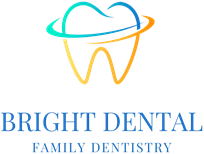 Medical HistoryPrimary Physicians Name: _____________________________________   Phone # ______________________Pharmacy Name and Phone Number: ___________________________________________________________ Please Circle Yes or No to the following Questions:Have you ever had a serious illness or operation in the past 5 years? ……………………………….Yes        NoIf yes, Explain _________________________________________________________________________Are you taking any Medications? ……………………………………………………………………Yes        NoIf yes, List ____________________________________________________________________________Do you have a heart mummer or rheumatic heart disease? ………………………………………… Yes        NoDo you have an artificial valve, pacemaker, or heart trouble? ………………………………………Yes        NoDo you have artificial knee___, hip____, or shoulder _______ replacements? …………………….Yes        NoDO YOU HAVE OR HAVE YOU HAD ANY OF THE FOLLOWING?         High Blood Pressure? ................................................................................................................ Yes        No         Diabetes? ....................................................................................................................................Yes        No         Hepatitis, Jaundice, or Liver Problems? ……………………………………………….………Yes        No         AIDS, HIV Infection or Problems of the Immune System? ……………………………….......Yes        No         Thyroid or Kidney Problems? …………………………………………………………………Yes        No         Epilepsy or Other Neurological problems? …………………………………………….……...Yes        No         Cancer or Treatment for Tumors? ……………………………………………………………..Yes        No         Abnormal Bleeding? ………………………………………………………………….……….Yes        No         Asthma? ……………………………………………………………………………………….Yes        No         Do you Smoke? …………………………….………………………………………………….Yes        No         Have you had any serious trouble with dental treatment? …………………………………….Yes        No         Are there any medical conditions not listed above that should be disclosed………….……….Yes        No            Explain: ________________________________________________________________________ARE YOU ALLERGIC TO ANY OF THE FOLLOWING?  (Circle)Local Anesthetics                         Penicillin or other antibiotics                   LatexAspirin                                          Codeine or other Narcotics                       Other: ____________________Women         Are you pregnant? …………………………………………………….……………………….Yes        No         Are you taking birth Control Pills………..…………………………………………………….Yes        No